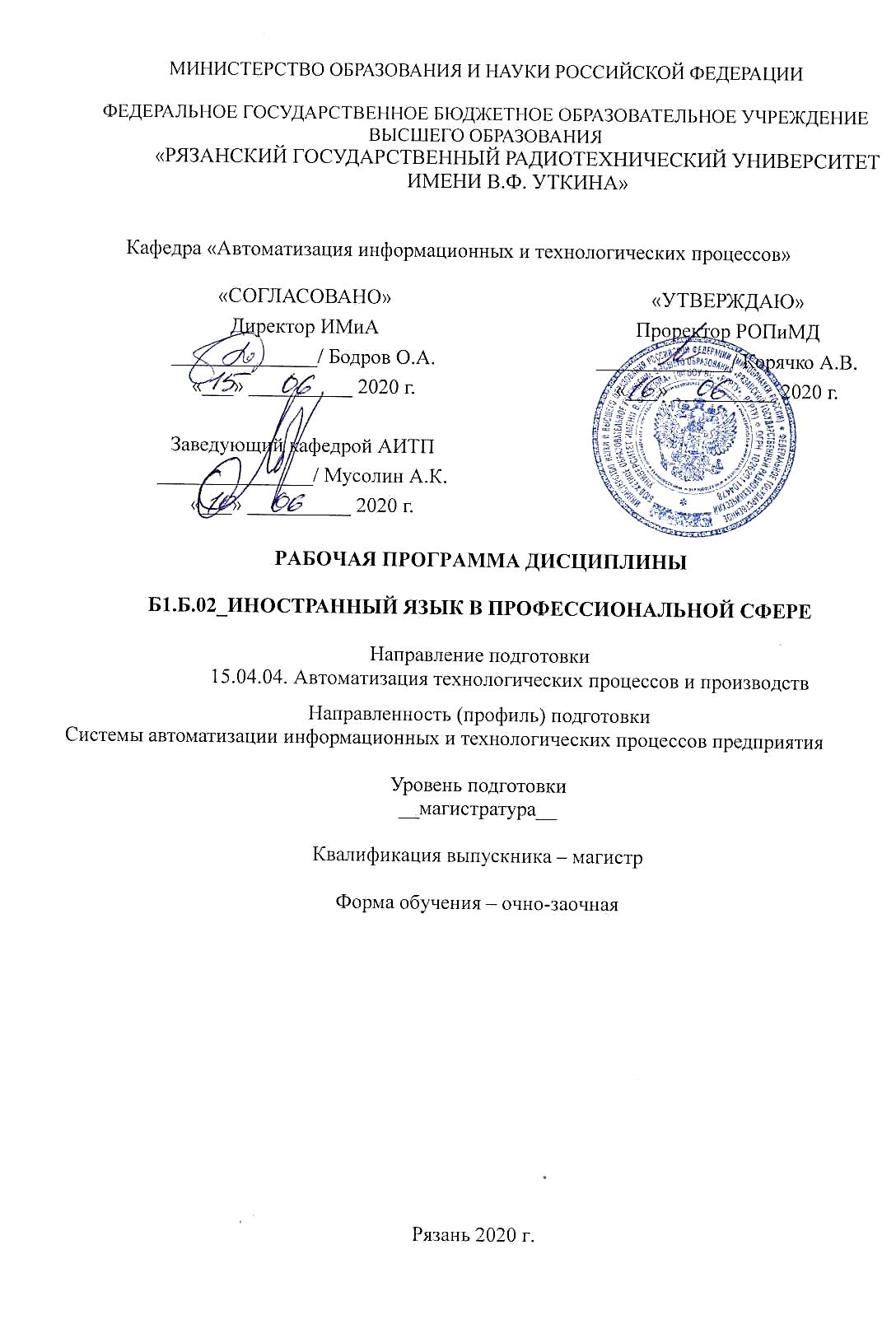 ЛИСТ СОГЛАСОВАНИЙРабочая программа составлена с учетом требований федерального государственного образовательного стандарта высшего образования по направлению подготовки (специальности) ______15.04.04. «Автоматизация технологических процессов и производств»______________утвержденного _____21.11.2014_____N1484__________________________________________(дата утверждения ФГОС ВО)Разработчик________старший преподаватель кафедры иностранных языков_______________(должность, кафедра)__________________________________________________________________Е.Н. Термышева(подпись)	(Ф.И.О.)Рассмотрена и утверждена на заседании кафедры «_09_»_июня 2020__ г., протокол № _4__Заведующий кафедрой _____________иностранных языков_____________________________ (кафедра)__________________________________________/__________________________Н.Е. Есенина(Ф.И.О.)                   1. ЦЕЛЬ И ЗАДАЧИ ОСВОЕНИЯ ДИСЦИПЛИНЫЦелью освоения дисциплины «Иностранный язык в профессиональной сфере» является дальнейшее повышение студентами уровня владения иностранным языком, достигнутым на предыдущей ступени образования, и формирование у магистрантов систематических знаний и практических навыков в иноязычной коммуникативной компетенции для использования иностранного языка в профессиональной деятельности.Задачи: 1) обеспечить владение магистрантом всеми видами иноязычной речевой деятельности в узкопрофессиональной сфере на высоком языковом уровне; 2) сформировать у магистранта навык самостоятельной работы с иностранным языком;3) развивать творческие способности обучающегося.2. МЕСТО ДИСЦИПЛИНЫ В СТРУКТУРЕ ОБРАЗОВАТЕЛЬНОЙ ПРОГРАММЫДисциплина Б1.Б.02 «Иностранный язык в профессиональной сфере» относится к обязательной части блока Б1 «Дисциплины (модули) основной профессиональной образовательной программы (далее – образовательной программы) магистратуры направления 15.04.04 «Автоматизация технологических процессов и производств» профиля «Системы автоматизации информационных и технологических процессов предприятия»Дисциплина изучается магистрантами по очно-заочной форме обучения на 1-м курсе во 2-м семестре.Пререквизиты дисциплины. Дисциплина «Иностранный язык в профессиональной сфере» (Б1.Б.02) базируется на следующих дисциплинах учебного плана подготовки бакалавров по направлению 15.03.04 «Автоматизация технологических процессов и производств»: «Иностранный язык» (Б1.Б.01), «Деловые коммуникации» (Б1.Б.06). Для освоения программы дисциплины необходимы компетенции, сформированные при обучении по образовательным программам бакалавриата, специалитета или магистратуры любой направленности, формирующих компетенции в иностранном языке. До начала изучения учебной дисциплины обучающиеся должны:знать:основы грамматики, общей и профессионально-ориентированной лексики, страноведческого аспекта изучаемого иностранного языка;уметь: применять знания иностранного языка в учебной деятельности;владеть: навыками спонтанного общения в диалогических и полилогических профессионально-ориентированных ситуациях на иностранном языке; навыками и умениями реализации на письме коммуникативных намерений общей направленности; навыками и умениями восприятия на слух и понимания аутентичных профессионально-ориентированных текстов с разной глубиной и точностью проникновения в их содержание.Взаимосвязь с другими дисциплинами. Требования к входным знаниям совпадают с требованиями к освоению перечисленных выше предшествующих дисциплин  ОПОП подготовки бакалавров по направлению 15.03.04 «Автоматизация технологических процессов и производств». Дисциплина «Иностранный язык в профессиональной сфере» (Б1.Б.02)  содержательно и методологически взаимосвязана с указанными дисциплинами. Постреквизиты дисциплины. Дисциплина «Иностранный язык в профессиональной сфере» (Б1.Б.02) является основой для дальнейшего изучения дисциплины «Иностранный язык» (Б1.Б.02) в аспирантуре.КОМПЕТЕНЦИИ ОБУЧАЮЩЕГОСЯ, ФОРМИРУЕМЫЕ В РЕЗУЛЬТАТЕ ОСВОЕНИЯ ДИСЦИПЛИНЫПроцесс изучения дисциплины направлен на формирование следующих компетенций в соответствии с ФГОС ВО, ПООП (при наличии) по данному направлению подготовки, а также компетенций (при наличии), установленных университетом. Компетенции выпускников и планируемые результаты обучения4. СТРУКТУРА И СОДЕРЖАНИЕ ДИСЦИПЛИНЫ4.1 Объем дисциплины по семестрам (курсам) и видам занятий в зачетных единицах с указанием количества академических часов, выделенных на контактную работу обучающихся с преподавателем (по видам занятий) и на самостоятельную работу обучающихсяОбщая трудоемкость (объем) дисциплины составляет 3 зачетные единицы (ЗЕ), 108 часов.Очно-заочная форма обучения4.2. Разделы дисциплины и трудоемкость по видам учебных занятий (в академических часах)4.3. Содержание дисциплины4.3.1 Практические занятия4.3.2. Самостоятельная работа5. ОЦЕНОЧНЫЕ МАТЕРИАЛЫ ДЛЯ ПРОВЕДЕНИЯ ПРОМЕЖУТОЧНОЙ АТТЕСТАЦИИ ОБУЧАЮЩИХСЯ ПО ДИСЦИПЛИНЕОценочные материалы приведены в приложении к рабочей программе дисциплины (см. документ «Оценочные материалы по дисциплине «Иностранный язык в профессиональной сфере»).6.	УЧЕБНО-МЕТОДИЧЕСКОЕ ОБЕСПЕЧЕНИЕ ДИСЦИПЛИНЫ6.1. Основная литератураАнглийский язык1. Английский язык для инженерных факультетов = English for Engineering Faculties [Электронный ресурс] : учебник / Л.Б. Кадулина [и др.]. — Электрон. текстовые данные. — Томск: Томский государственный университет систем управления и радиоэлектроники, 2015. — 350 c. — 978-5-86889-689-7. — Режим доступа: http://www.iprbookshop.ru/72064.html ЭБС «IPRbooks», по паролю.2. Английский язык – 3 [Электронный ресурс] / М.А. Волкова [и др.]. — Электрон. текстовые данные. — М. : Интернет-Университет Информационных Технологий (ИНТУИТ), 2016. — 111 c. — 2227-8397. — Режим доступа: http://www.iprbookshop.ru/39547.html ЭБС «IPRbooks», по паролю. 3. Алмазова, Н. И. Academic English for Postgraduates. Integrate your grammar and vocabulary : учебное пособие / Н. И. Алмазова, Н. Б. Смольская, К. А. Солодушкина. — Санкт-Петербург : Санкт-Петербургский политехнический университет Петра Великого, 2020. — 164 c. — ISBN 978-5-7422-6887-1. — Текст : электронный // Электронно-библиотечная система IPR BOOKS : [сайт]. — URL: http://www.iprbookshop.ru/99816.html (дата обращения: 12.12.2020). — Режим доступа: по паролю.4. Кашпарова, В. С. Английский язык : учебное пособие / В. С. Кашпарова, В. Ю. Синицын. — 3-е изд. — Москва, Саратов : Интернет-Университет Информационных Технологий (ИНТУИТ), Ай Пи Ар Медиа, 2020. — 118 c. — ISBN 978-5-4497-0302-6. — Текст : электронный // Электронно-библиотечная система IPR BOOKS : [сайт]. — URL: http://www.iprbookshop.ru/89418.html (дата обращения: 12.12.2020). — Режим доступа: по паролю.5.Лычковская Л.Е. English for Students of Technical Sciences [Электронный ресурс] : учебное пособие / Л.Е. Лычковская, Е.Р. Менгардт. — Электрон. текстовые данные. — Томск: Томский государственный университет систем управления и радиоэлектроники, 2015. — 465 c. — 978-5-86889-440-4. — Режим доступа: http://www.iprbookshop.ru/72065.html. ЭБС «IPRbooks», по паролю.Французский язык1. Филатова В.Н. Qu’est-ce qu’une économie? Французский язык [Электронный ресурс] :учебное пособие / В.Н. Филатова, Е.В. Оленина. – Электрон. текстовые данные. –СПб. Университет ИТМО, Институт холода и биотехнологий, 2013. – 36 с. 2227-8397. – Режим доступа:  http://www.iprbookshop.ru/65360/. ЭБС «IPRbooks», по паролю.2. Penfornis J.-L. Vocabulaire Progressif du Français des Affaires. CLE Internartional, 2013. – 102 c. 3. Penfornis J.-L.  Français.com. Français professionnel. 2-e edition, CLE Internartional, 2011. – 120 c.4. Penfornis J.-L. Français.com. Cahier d’exercises. CLE Internartional, 2011. –132 c.Немецкий язык1. Балабанова Л.А. Немецкий язык [Электронный ресурс]: сборник текстов для самостоятельного перевода для студентов технических факультетов. — Новосибирск: Сибирский государственный университет телекоммуникаций и информатики, 2015. — 65 c. — Режим доступа: http://www.iprbookshop.ru/54788 — ЭБС «IPRbooks», по паролю.2. Зыблева Д.В. Немецкий язык. Профессиональная лексика для инженеров – Deutsch. Fachlexik fur Ingenieure [Электронный ресурс]: учебное пособие. — Минск: Вышэйшая школа, 2015.— 272 c.— Режим доступа: http://www.iprbookshop.ru/48011 — ЭБС «IPRbooks», по паролю.3. Морозова М.А. Немецкий язык для пользователей информационно-коммуникационных технологий [Электронный ресурс]: учебное пособие. — Новосибирск: Новосибирский государственный технический университет, 2014.— 136 c.— Режим доступа: http://www.iprbookshop.ru/44808 — ЭБС «IPRbooks», по паролю.6.2. Дополнительная литература:Английский язык 1. Бжиская, Ю.В. Английский язык: информационные системы и технологии : учеб. пособие для вузов / Ю. В. Бжиская, Е. В. Краснова. – Ростов-н/Д : Феникс, 2008. – 250с. – (Высш. образ.). 2. Интернет в жизни планеты : учеб.-справ. пособие по англ. языку / А.С. Кутькова [и др.]. – 3-е изд.,стер. – М. : Высш. шк., 2009. – 143с.3. Заволокин, А.И. Активная грамматика английского языка (к языковой автоматизации). Для физико-математических и инженерно-технических специальностей : учеб. пособие для вузов / А. И. Заволокин, В. В. Миронов. - 2-е изд. - М. : Горячая линия - Телеком, 2015. - 240с.4. Зенина, Л. В. Get Ready for the Postgraduate Entrance English Exam. Working with Texts. Часть 2 : учебное пособие / Л. В. Зенина. — Москва : Евразийский открытый институт, 2009. — 215 c. — ISBN 978-5-374-00235-5. — Текст : электронный // Электронно-библиотечная система IPR BOOKS : [сайт]. — URL: http://www.iprbookshop.ru/10591.html (дата обращения: 12.12.2020). — Режим доступа: по паролю.5. Романова, С.П. Пособие по переводу с английского на русский / С. П. Романова, А. Л. Коралова. - М. : КДУ, 2008. – 171 с.6. Сальная, Л.К. Английский язык для специалистов в области информационной безопасности : учеб. пособие / Л. К. Сальная, А. К. Шилов, Ю. А. Королева. - М. : Гелиос АРВ, 2008. - 208с.Французский язык1. Алекберова И.Э. Французский язык. Le français. Сour pratique [Электронный ресурс]: практикум / И.Э Алекберова. – Электрон. текстовые данные. – М.: Российская международная академия туризма, Логос, 2015. – 96 с. – 978-5-98704-829-0. – Режим доступа: http://www.iprbookshop.ru/19388. ЭБС «IPRbooks», по паролю.2. Голотвина Н.В. Грамматика французского языка в схемах и упражнениях [Электронный ресурс]: пособие для изучающих французский язык. — СПб.: КАРО, 2013.— 176 c.— Режим доступа: http://www.iprbookshop.ru/19381.html.— ЭБС «IPRbooks» 3. Иванченко А.И. Говорим по-французски [Электронный ресурс]: сборник упражнений для развития устной речи / А.И. Иванченко. – Электрон. текстовые данные. СПб.: КАРО, 2009. – 256 с.  – 978-5-9925-0014-1. – Режим доступа: http://www.iprbookshop.ru/70113. ЭБС «IPRbooks», по паролю.4. Иванченко А.И. Грамматика французского языка в упражнениях [Электронный ресурс]: 400 упражнений с ключами и комментариями. — СПб.: КАРО, 2014.— 352 c.— Режим доступа: http://www.iprbookshop.ru/19495.html.— ЭБС «IPRbooks»5. Скорик Л.Г. Грамматика французского языка. Теория и практика [Электронный ресурс] : учебное пособие / Л.Г. Скорик. – Электрон. текстовые данные. – М. :Московский педагогический государственный университет, 2014. – 240 с. – 978-5-4263-0140-5. – Режим доступа: http://www.iprbookshop.ru/70113. ЭБС «IPRbooks», по паролю.Немецкий язык1. Дальке С.Г. Немецкий язык [Электронный ресурс]: учебное пособие. — Омск: Омский государственный институт сервиса, 2014. — 100 c.— Режим доступа: http://www.iprbookshop.ru/26687 .— ЭБС «IPRbooks», по паролю.2. Наседкина Г.А. Времена глагола [Электронный ресурс]: тренировочные упражнения по грамматике немецкого языка для студентов неязыковых вузов. — Челябинск: Челябинский государственный институт культуры, 2011.— 36 c.— Режим доступа: http://www.iprbookshop.ru/56397 .— ЭБС «IPRbooks», по паролю.3. Наседкина Г.А. Страноведение Германии [Электронный ресурс]: сборник текстов по немецкому языку для студентов неязыковых вузов. — Челябинск: Челябинский государственный институт культуры, 2011.— 31 c.— Режим доступа: http://www.iprbookshop.ru/56509 .— ЭБС «IPRbooks», по паролю.4. Немецкий язык [Электронный ресурс]: учебно-методическое пособие № 11. — СПб.: Санкт-Петербургский государственный архитектурно-строительный университет, ЭБС АСВ, 2013.— 104 c.— Режим доступа: http://www.iprbookshop.ru/19013.html.— ЭБС «IPRbooks», по паролю.5. Пасечная Л.А. Стренадюк Г.С. Technisches Deutsch [Электронный ресурс]: учебное пособие по немецкому языку. — Оренбург: Оренбургский государственный университет, ЭБС АСВ, 2016.— 146 c.— Режим доступа: http://www.iprbookshop.ru/61348 — ЭБС «IPRbooks», по паролю.6.3. Нормативные правовые акты6.4. Периодические издания6.5. Методические указания к практическим занятиям/лабораторным занятиямАнглийский языкЗаволокин, А.И. Упражнения по развитию умений технического перевода текстов на английском языке для бакалавров технических направлений : метод. разраб. / А.И. Заволокин; РГРТУ. –  Рязань, 2019.Заволокин, А.И. Активная грамматика английского языка (к языковой автоматизации). Для физико-математических и инженерно-технических специальностей : учеб. пособие для вузов. А.И. Заволокин; РГРТУ. –  Рязань, 2015.Копылова, Н.А. Практикум по переводу англоязычной литературы : метод. разраб. (Англ. яз.) / РГРТУ. – Рязань, 2019. Копылова, Н.А. The Types of Robots. Тексты и лексико-грамматические упражнения для самостоятельной работы : метод. разраб. (Англ. яз.) / Н. А. Копылова; РГРТУ. –  Рязань, 2018.Копылова, Н.А. Robotics and Mechatronics. Тексты и лексические упражнения для самостоятельной работы : метод. разраб. (Англ.яз.) / Н. А. Копылова; РГРТУ. –  Рязань, 2018.6.6. Методические указания к курсовому проектированию (курсовой работе) и другим видам самостоятельной работыИзучение дисциплины «Иностранный язык в профессиональной сфере» осуществляется в течение одного семестра. Рекомендуется следующим образом организовать время, необходимое для изучения дисциплины:Повторение материала занятия в тот же день – 10-15 минут.Изучение материала занятия за день перед следующим – 10-15 минут.Изучение теоретического материала по учебнику и конспекту – 1 час в неделю.При изучении дисциплины очень полезно самостоятельно изучать материал, который еще не был объяснен на занятии, тогда информация будет восприниматься легче. Для понимания материала и качественного его усвоения рекомендуется такая последовательность действий:1). После окончания учебных занятий, при подготовке к занятиям следующего дня, нужно сначала просмотреть и обдумать материал занятия, прослушанного сегодня (10-15 минут).2). При подготовке к следующему занятию нужно просмотреть текст предыдущего, подумать о том, какой может быть тема следующего занятия (10-15 минут).В течение недели выбрать время (минимум 1час) для работы с литературой в библиотеке.7. ПЕРЕЧЕНЬ РЕСУРСОВ ИНФОРМАЦИОННО-ТЕЛЕКОММУНИКАЦИОННОЙ СЕТИ «ИНТЕРНЕТ», НЕОБХОДИМЫХ ДЛЯ ОСВОЕНИЯ ДИСЦИПЛИНЫАнглийский язык1. Американский научный журнал. Режим доступа: http://sciam.com/.2. Официальный сайт BBC. Режим доступа: http://www.bbc.comhttp://www.bbc.co.uk/.3. The Open University. Режимдоступа: http://www.open.edu/openlearn/education/creating-open-educational-resources/content-section-0.4. Веб-сайт для изучающих английский язык с разделом «Видео сюжеты». Режим доступа: www.englishclub.com.5. Translation-Blog.ru – Информационный портал и блог о профессии переводчика и изучении языков. Режим доступа: http://translation-blog.ru/.6. Science-ebooks. Режим доступа: http://www.science-ebooks.com.7. American scientific publishers. Режим доступа: http://www.aspbs.com.            Французский языкhttp://grammairefrancaise.net/http://www.studyfrench.ru/http://www.ikonet.com/frhttp://auberge.int.univ-lille3.fr/http://www.francaisfacile.comhttp://www.francuzskiy.fr/http://www.le-francais.ru/http://www.bonjour.com/http://www.bbc.co.uk/languages/french/http://francite.ru/http://les-verbes.com/http://www.bonjourdefrance.com/index/indexgram.htmhttp://tcf.didierfle.com/http://www.ladictee.fr/http://www.studyfrench.ru/topics/http://phonetique.free.fr/alpha.htmhttp://www.larousse.fr/http://www.arte.tv/frНемецкий язык1. http://www.goethe.de2. http://www.hueber.de3. http://www.langenscheidt.de4. http://www.grammade.ru5. http://de.wikipedia.org/wiki/Wikipedia:Hauptseite6. http://wortschatz.uni-leipzig.de/Обучающимся предоставлена возможность индивидуального доступа к следующим электронно-библиотечным системам:Электронно-библиотечная система «Лань», режим доступа – с любого компьютера РГРТУ без пароля. – URL: https://e.lanbook.com/Электронно-библиотечная система «IPRbooks», режим доступа – с любого компьютера РГРТУ без пароля, из сети интернет по паролю. – URL: https://iprbookshop.ru/.Перечень профессиональных баз данных (в том числе международным реферативным базам данных научных изданий) и информационных справочных систем:Научная электронная библиотека eLIBRARY.RU [Электронный ресурс]. – URL: http://elibrary.ru. – Режим доступа: доступ по паролю.Реферативная база данных WebofScience (WoS) [Электронный ресурс]. – URL: 
https://apps.webofknowledge.com/WOS_GeneralSearch_input.do?product=WOS&search_mode=GeneralSearch&SID=C4cfXSE5AT2U5WhFAGl&preferencesSaved =. – Режим доступа: доступ по паролю.Реферативная база данный Scopus [Электронный ресурс]. – URL: https://www.scopus.com/freelookup/form/author.uri. – Режим доступа: доступ по паролю.8. ПЕРЕЧЕНЬ ИНФОРМАЦИОННЫХ ТЕХНОЛОГИЙ, ИСПОЛЬЗУЕМЫХ ПРИ ОСУЩЕСТВЛЕНИИ ОБРАЗОВАТЕЛЬНОГО ПРОЦЕССА ПО ДИСЦИПЛИНЕ,ВКЛЮЧАЯ ПЕРЕЧЕНЬ ПРОГРАММНОГО ОБЕСПЕЧЕНИЯ И ИНФОРМАЦИОННЫХ СПРАВОЧНЫХ СИСТЕМПродукты Microsoft по программе DreamSparkMembershipID 700565239 (операционные системы семейства Windows, пакет Visio) в аудиториях и лабораториях.Лицензия на право использования KasperskyEndpointSecurity для бизнеса на 1000 рабочих мест (коммерческая лицензия на 1000 компьютеров №2304-180222-115814-600-1595 с 25.02.2018 по 05.03.2019)MicrosoftWindowsVistaProfessional (OpenLicense 46582240 c 26.02.2010 – бессрочно). (1 шт.)MicrosoftWindows 7 Professional (49471599 с 14.12.2011 – бессрочно) (1 шт.MicrosoftWindowsXP установлен до 01.01.2018. ID 700565239 (18 ПК).Лицензия на ПО (AF12-2C1V20-102) ABBYYFineReader 12 Corporate Concurrent – 1 шт. (ID пользователя 190935 с 15.12.2015 – бессрочно).Лицензия на ПО (AL15-07PWU010-0100)ABBYYLingvoX5 ‘9 языков’/ Профессиональная версия. Пакет из 10 неименных лицензий Per Seat (лицензионный сертификат ООО «Аби» с 06.11.2011 – бессрочно) – 2 шт.9. МАТЕРИАЛЬНО-ТЕХНИЧЕСКОЕ ОБЕСПЕЧЕНИЕ ДИСЦИПЛИНЫДля освоения дисциплины необходимы следующие материально-технические ресурсы:аудитория для проведения лекционных и практических занятий, групповых и индивидуальных консультаций, текущего контроля и промежуточной аттестации, оборудованная маркерной (меловой) доской, средствами отображения презентаций (мультимедийный проектор, экран, компьютер/ноутбук, лицензионное или свободно-распространяемое программное обеспечение);компьютерный класс для проведения практических занятий и самостоятельной работы, оснащенный индивидуальной компьютерной техникой с подключением к локальной вычислительной сети и сети Интернет.Категория (группа) универсальных компетенцийКод и наименование универсальной компетенцииПеречень планируемых результатов обучения по дисциплинеОПКОПК-1 Готовность к коммуникации в устной и письменной формах на русском и иностранном языках для решения задач профессиональной деятельностиЗнать: лексико-грамматический материал, характерный для устной и письменной профессионально-ориентированной коммуникации.Уметь: применять на практике коммуникативные технологии, методы и способы делового общения.Владеть: методикой межличностного делового общения на русском и иностранном языках, с применением профессиональных языковых форм  и средств.Вид учебной работыВсего часовСеместрыСеместрыСеместрыСеместрыВид учебной работыВсего часов2222Аудиторные занятия (всего)24,2524,2524,2524,2524,25В том числе:Практические занятия (ПЗ)2424242424ИКР0,250,250,250,250,25Самостоятельная работа (всего)7575757575Самостоятельные занятияКонсультацииКонтроль8,758,758,758,758,75Вид промежуточной аттестации (зачет, дифференцированный зачет, экзамен)зачетзачетзачетзачетзачетОбщая трудоемкость час108108108108108Зачетные Единицы Трудоемкости33333Контактная работа (по учебным занятиям)24,2524,2524,2524,2524,25№ п/пРаздел дисциплиныРаздел дисциплиныОбщая трудоемкость, всего часовКонтактная работаобучающихсяс преподавателемКонтактная работаобучающихсяс преподавателемКонтактная работаобучающихсяс преподавателемСамостоятельная работа Самостоятельная работа № п/пРаздел дисциплиныРаздел дисциплиныОбщая трудоемкость, всего часовЛекцииПрактические занятияИКРСамостоятельные занятияКонтрольСеместр 2Семестр 2Семестр 2Семестр 2Семестр 2Семестр 2Семестр 21Избранная специальность.Избранная специальность.2381622Иностранный язык как средство научной международной коммуникации.Иностранный язык как средство научной международной коммуникации.2881723Тема магистерского исследования.Тема магистерского исследования.2842424Деловая письменная и устная коммуникация на иностранном языке.Деловая письменная и устная коммуникация на иностранном языке.2940,25182,75Всего:Всего:108240,25758,75№ п/пТемы практических занятийТрудоемкость (час.)ФормируемыекомпетенцииФорма контроля1Избранная специальность.Введение в дисциплину. История развития данной области наук. Содержание предмета и предпосылки развития.2ОПК-1зачет2Выдающиеся ученые и новейшие достижения избранной области. 2ОПК-1зачет3Современные ученые данной области науки в нашей стране и их открытия.2ОПК-1зачет4Практическое применение достижений науки в жизни общества.2ОПК-1зачет5Иностранный язык как средство научной международной коммуникации.Обучение пользованию словарями, справочниками, базами данных и др. источниками информации.1ОПК-1зачет6Основной терминологический аппарат по профилю специальности.2ОПК-1зачет7Структурно-композиционные особенности научных текстов. Стилистика научного сообщения.1ОПК-1зачет8Информационное письмо о проведении конференции. 2ОПК-1зачет9Подготовка к международной конференции. Организация научной конференции. Научная программа конференции. Научные звания в образовании.2ОПК-1зачет10Тема магистерского исследования.Понятийный аппарат исследования (определение темы, цели, задач.2ОПК-1зачет11Используемое оборудование. Роль компьютерных технологий в проведении исследования.2ОПК-1зачет12Деловая письменная и устная коммуникация на иностранном языке.Обучение написанию тезисов, аннотации, реферата.1ОПК-1зачет13Обучение подготовке сообщения с презентацией на иностранном языке. Представление результатов исследования.1ОПК-1зачет14Особенности деловой коммуникации на иностранном языке. Деловые мероприятия. Виды деловой документации.1ОПК-1зачет15Электронное сообщение. Телефонное сообщение и другие средства связи в науке и бизнесе (факс, курьерская почта).1+0,25ОПК-1зачет№п/пТематика самостоятельной работыТрудоемкость (час.)ФормируемыекомпетенцииФорма контроля1Избранная специальность.История развития данной области наук. Содержание предмета и предпосылки развития.6ОПК-1зачет2Современные ученые данной области науки в нашей стране и их открытия.5ОПК-1зачет3Практическое применение достижений науки в жизни общества.5ОПК-1зачет4Иностранный язык как средство научной международной коммуникации.Подготовка к международной конференции. 8ОПК-1зачет5Организация научной конференции. Научная программа конференции.9ОПК-1зачет6Тема магистерского исследования.Понятийный аппарат исследования (определение темы, цели, задач.10ОПК-1зачет7Используемое оборудование. Роль компьютерных технологий в проведении исследования.4ОПК-1зачет8Обучение подготовке сообщения с презентацией на иностранном языке. 10ОПК-1зачет9Деловая письменная и устная коммуникация на иностранном языке.Обучение написанию тезисов, аннотации, реферата. Особенности деловой коммуникации на иностранном языке. 7ОПК-1зачет10Деловые мероприятия.7ОПК-1зачет11Электронное сообщение. Телефонное сообщение и другие средства связи в науке и бизнесе (факс, курьерская почта).4ОПК-1зачет№Наименование специальных помещений и помещений для самостоятельной работыПеречень специализированного оборудования11Учебные аудитории для проведения занятий лекционного типа, занятий семинарского типа, курсового проектирования (выполнения курсовых работ), групповых и индивидуальных консультаций, текущего контроля и промежуточной аттестации, № 31116 ПК рабочих местСистема: Microsoft Windows 10 Pro, тип системы: 64 разрядная  операционная система, процессор х64.  Процессор: AMD Ryzen 3 3200G with Radeon Vega Graphics 3,60 GHz  Установленная память (ОЗУ): 8,00 ГБНоутбук: HP – 1 рабочее место. Система: Microsoft Windows 10 домашняя для одного языка, тип системы – 64 разрядная операционная система, процессор х64Процессор: Intel (R) Celeron (R) CPU №3060 @1,60GHz 1.60 GHz, Установленная память (ОЗУ):4, 00 ГБНаушники: 9 шт.Колонки: (SVEN 250) – 2 шт.Телевизор: (Philips) – 1 шт.Видеомагнитофон: (Pioneer, DVD Player DV-370) – 1 шт.Магнитофон: (Panasonic RX-D29) – 1шт.Принтер: (Сanon i-SENSES LBP 2900) – 1 шт.МФУ: (Kyocera Ecosys FS-1120 MFP) – 1 шт.Возможность подключения к сети «Интернет» проводным и беспроводным способом и обеспечением доступа в электронную информационно-образовательную среду РГРТУ.22Учебные аудитории для проведения занятий лекционного типа, занятий семинарского типа, курсового проектирования (выполнения курсовых работ), групповых и индивидуальных консультаций, текущего контроля и промежуточной аттестации, № 306, 307, 307 (а), 314, 316, 318, 320, 322.Доска магнитно-маркерная TSA 1218 – 1 шт. на аудиторию.Учебно-наглядные пособия (плакаты):UK, German, France.Возможность подключения к сети «Интернет» беспроводным способом и обеспечением доступа в электронную информационно-образовательную среду РГРТУ.Программу составил:ст. преп. кафедры иностранных языков				________________________Е.Н. ТермышеваПрограмма рассмотрена иодобрена на заседаниикафедры иностранных языков09 июня 2020 г.(протокол № 4)